Требования к автоматической нумерации кадровых приказов ЗУП 3.0.24.148Необходимо настроить нумерацию документов с префиксами для каждого обособленного подразделения, с возможностью ручных корректировок.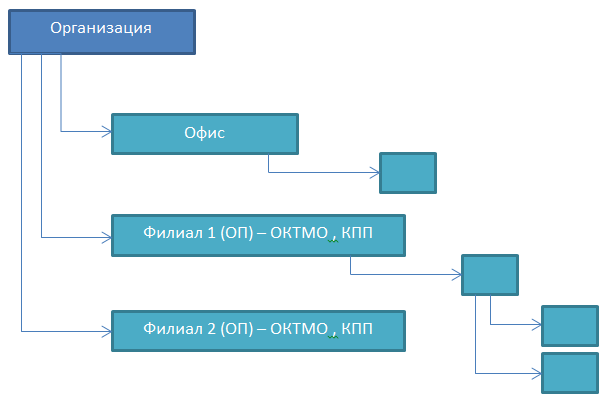 В корне справочника подразделений находится три основных подразделения. Офис по своим реквизитам ничем не отличается от организации. Другие два подразделения имеют флаг обособленных (другие реквизиты ОКТМО и КПП). В любые подразделения могут быть приняты сотрудники, как в верхнего уровня, так и во все вложенные уровни к верхнему. Требуется для подразделений верхнего уровня определить префикс для нумерации документов. Префикс у двух из трех подразделений может совпадать, например филиалы с буквой - «Б», офис – «К», с помощью добавления реквизита в справочник с названием «ПрефиксКадровыхДокументов»Для следующих документов необходима своя сквозная нумерация с учетом префикса (документы разные но нумератор для них - свой):- Прием на работу;- Прием на работу списком;- Кадровый перевод;- Кадровый перевод списком;- Увольнение; -Увольнение списком.Для следующих документов необходима своя сквозная нумерация с учетом префикса (документы разные но нумератор для них - свой):- Возврат из отпуска по уходу;- Отпуск без сохранения оплаты (Т-6).- Отпуск (Т-6);- Отпуск по уходу за ребенком;- Отпуск сотрудников (Т-6а);- Перенос отпуска;Собственная нумерация для документа с учетом префикса (документ один с собственным нумератором, как это задумано в типовой конфигурации, только с добавлением нашего префикса):- Больничный лист.Условия к дополнительному функционалу:Номер присваивается после записи документа в соответствии с префиксом подразделения верхнего уровня (если префикс по каким-то причинам не установлен – значит нумерация встает без префикса).Для номера возможна ручная корректировка нумерации, путем добавления «/1», «/2» и т.д., что не должно влиять на автоматическое присвоение следующего номера без дроби и пропуска номеров (если серединой года создали документ с добавлением «/1», чтобы не нарушить последовательность номеров).На печать выводится номер полностью, включая префикс, дробь и «под номер», если он есть (типовая конфигурация не выводит на печать, если написать в конце номера, например  «/1»).Для следующих типов документов нумерация может оставаться без префикса (другими словами данные документы не трогаем):- Изменение графика работы списком;- Изменение условий оплаты отпуска по уходу за ребенком;- Командировка;- Командировка группы;- Оплата дней ухода за детьми-инвалидами;- Отгул;- Отмена доплаты до среднего заработка;- Отмена совмещения;- Отсутствие с сохранением оплаты;- Перемещение в другое подразделение;- Перемещение между территориями;- Приказ на доплату до среднего заработка;- Прогул, неявка;- Продление контракта, договора;- Простой сотрудников;- Работа в выходные и праздничные дни;- Работа сверхурочно;- Совмещение должностей;